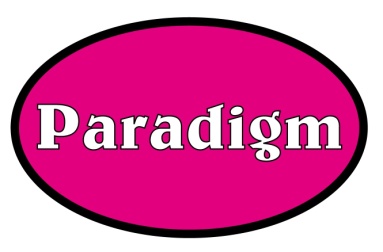 Press ReleasePeter Kinsella is leaving Paradigm and Sally Warren is appointed the new Managing DirectorPeter Kinsella has announced his intention to leave leading learning disability consultancy and development agency, Paradigm, at the end of 2009.  The founding Managing Director, Paradigm is now the UK’s leading consultancy and training agency in social care, health and education.  It has been at the forefront of most major initiatives, particularly around services for people with learning difficulties, including person centred planning, supported living, self directed support and playing a leading role in setting up in Control.  Sally Warren will be Paradigm’s new Managing Director. One of the most prestigious jobs in the learning disabilities field, Sally was previously the Chief Executive of Generate, a leading London based community organisation, supporting people with learning disabilities and a senior manager with Wandsworth Council where she spear-headed their ambitious strategy for people with learning disabilities.Peter Kinsella, 45, is leaving Paradigm to fulfil a lifelong ambition of opening up a restaurant.  Lunya, a Catalonian Restaurant and Deli will open in Liverpool in early 2010, with Peter as the owner and Executive Chef.On making the appointment, Peter Kinsella said ‘Sally is an outstanding leader with a superb track record of making a difference in the lives of people – a key hallmark to work with Paradigm.  I felt it was the right time to leave Paradigm. I have been here 10 years and we have developed beyond my wildest imagination.  However, my cooking is better than my consultancy, and I felt it is about time to see if I can make a go of it as a chef and restaurateur’Sally Warren said ‘being offered the job of Managing Director of Paradigm is a once in a lifetime opportunity.  I’m excited and scared in equal measure.  The organisation has high standards, but I am confident that I can lead it into a new era and we can continue to make a significant and positive impact on the learning disability sector.’Ends12th March 2009, for immediate releaseFor more informationContact: Peter Kinsella, Managing Director, 07977 007665, or email peterk@paradigm-uk.orgSally Warren, Managing Director Designate, 07792405976, or email sallyw@paradigm-uk.orgNotes to editorsAbout ParadigmParadigm is the leading consultancy, training and development agency in the field of disability. For ten years we have worked tirelessly to promote person centred approaches and self directed support.   Over the last 10 years, we have worked with over 1000 customers including national and international governments, local authorities, providers, families and disabled people.  We have trained over 80,000 people from CEOs to frontline support workers and made a huge difference in the quality of many services around the UK.Paradigm has played an important part in the development and promotion of person centred approaches, self directed support and individualised budgets and helped many organisations to achieve significant change. We have an unrivalled team of talented, experienced and committed people. We really believe in the importance of exceptional service and go the extra mile in trying to make a difference.About Peter KinsellaPeter Kinsella is the Managing Director of Paradigm, which he founded in 1999.  He has consulted widely across the , Europe,  and  on issues including Supported Living, self determination, commissioning, service evaluation, funding, leadership and organisational development.  Peter is a Harkness Fellow, a Fellow of the Royal Society of Arts and author of two books and numerous articles on Supported Living, Person Centred Approaches and a co-author of Reach.  Peter is a member of the Government’s National Task Force on Learning Disabilities, a member of CSCI’s Learning Disability Improvement Board and a member of the In Control Editorial Board.Prior to working for Paradigm he was the Commissioning and Development Manager for Liverpool Health Authority, a Senior Consultant with the National Development Team and has also worked in a variety of roles in independent sector and the NHS. He lives in  with his partner and three children.  Peter is an avid supporter of Liverpool FC and loves cooking, gardening, cycling and keeping fit.Peter is also the Executive Chef and Proprietor of Lunya, the UK’s first Catalonian deli.  Trading at food festivals and specialist markets, at the end of 2009, Peter will be leaving Paradigm to establish Lunya as a restaurant in Merseyside.About Sally WarrenSally is Paradigm's Managing Director Designate and will replace Peter Kinsella when he leaves in December 2009,gradually taking over the reigns during 2009.  Prior to working for Paradigm, Sally worked for Wandsworth Council working to design and implement a new strategy for people with learning disabilities, as well as being an Associate Consultant for Paradigm. Previously, Sally was the CEO of Generate, a South London provider and community organisation, which under her leadership developed a wide range of opportunities and support including innovative campaigning work to improve people’s access to: health care, friendship, employment and life in the community. Over the past 10 years she has worked for a number of organisations as a consultant focusing particularly on day service modernisation, person centred approaches, team building and organisational development. Sally has a particular passion for fighting against the increasing marginalisation of people with mild learning disabilities. Sally lives in South London and in her spare time she is likely to found covered in mud down an archaeological trench. Paradigm, 101 Woodside Business Park, Birkenhead.  CH41 1EP. Tel: 0870 010 4933Email: peterk@paradigm-uk.org     Web: www.paradigm-uk.org